KATA PENGANTAR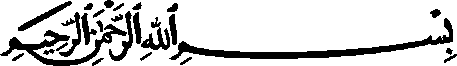 الحمد لله رب العالمين و الصلاة و السلام على أشرف الأنبياء و المرسلين سيدنا محمد و على اَله و أصحابه و من تبعهم بإحسان الى يوم الدين أما بعد Segala Puji bagi Allah SWT Tuhan Semesta Alam yang senantiasa menganugrahkan kesabaran dan kekuatan kepada penulis dalam menyelesaikan skripsi yang berjudul pengaruh profesionalitas guru terhadap prestasi belajar siswa di SMP satu atap 2 Soropia. Salam dan shalawat semoga senantiasa tercurahkan kepada Nabi Muhammad SAW yang telah membawa ajaran yang memuliakan manusia dan memberi petunjuk jalan menuju kepada kebahagiaan abadi.Penulis menyadari selama penyusunan skripsi ini penulis mengalami banyak kesulitan, namun berkat adanya bantuan, bimbingan dan motivasi dan berbagai pihak baik secara langsung maupun tidak langsung. Untuk itu penulis mengucapkan banyak terima kasih yang sebesar-sebesarnya kepada :Ketua STAIN Kendari, Bapak Dr. H. Nur Alim, M.Pd, para Pembantu Ketua, Dosen dan segenap karyawan yang telah berkenan menerima penulis untuk melanjutkan studi di STAIN Kendari.Ibu Dra. Hj. St. Kuraedah, M.Ag, selaku Ketua Jurusan Tarbiyah STAIN Kendari sekaligus pembimbing I dalam penyusunan skripsi iniBapak Aliwar, S.Ag, M.Pd, sebagai Ketua Program Studi Pendidikan Agama IslamBapak Drs. Abdul Kadir.P, M.Pd selaku pembimbing II. Atas waktu dan keihlasannya membimbing penulis dalam penyusunan skripsi ini.Suaib Doe, S.Pd selaku kepala sekolah SMP Satu Atap Negeri 2 Soropia beserta guru-guru atas segala bantuannya selama penulis melakukan penelitian.Terkhusus dan teristimewah buat kedua orang tuaku yang tercinta serta saudara-saudaraku dan seluruh keluarga besarku yang telah mengihlaskan pengorbanannya baik berupa moril maupun material sehingga penulis dapat menyelesaikan studi di STAIN Sultan Qaimuddin Kendari.Seluruh rekan-rekan yang tidak sempat disebutkan namanya yang telah memberikan motivasi sehingga penulis dapat menyelesaikan penyusunan skripsi ini sesuai judul yang ditentukanDan kepada Allah SWT jualah penulis ucapkan Alhamdulillah, Semoga Allah SWT, senantiasa memberikan bimbingan dan lindungan-Nya kepada semua pihak yang telah membantu penulis selama ini kiranya semua jerih payah mereka dibalas dengan pahala yang berlipat ganda, dan semoga skripsi ini memberikan manfaat kepada pembaca dan terkhusus kepada penulis. 	Kendari, 21 Maret 2013	PenulisSuparmanNim : 08 01 01 01 183       